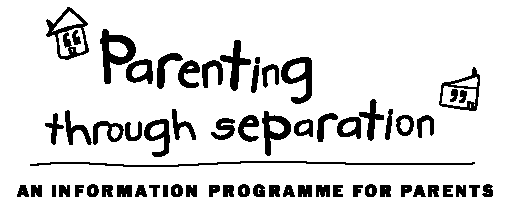 Our facilitatorsGriff Richards (Parenting Facilitator)Griff facilitates the Early Years Toolbox, Building Awesome Whanau Toolbox on Tuesday evenings, the Tweens and Teens Toolbox, and all the Parenting Through Separation courses held at New Lynn.818 0204 or griffr@lifewise.org.nzAbout Lifewise Family Services3131 Great North Rd, New Lynnwww.lifewise.org.nz09 818 6834In addition to parenting courses, we provide social work support in the following areas to families living in West Auckland:Parenting AdvocacyHealth/wellbeingCounsellingBudgetingHousingFamily relationshipsFamily ViolenceCommunity Respite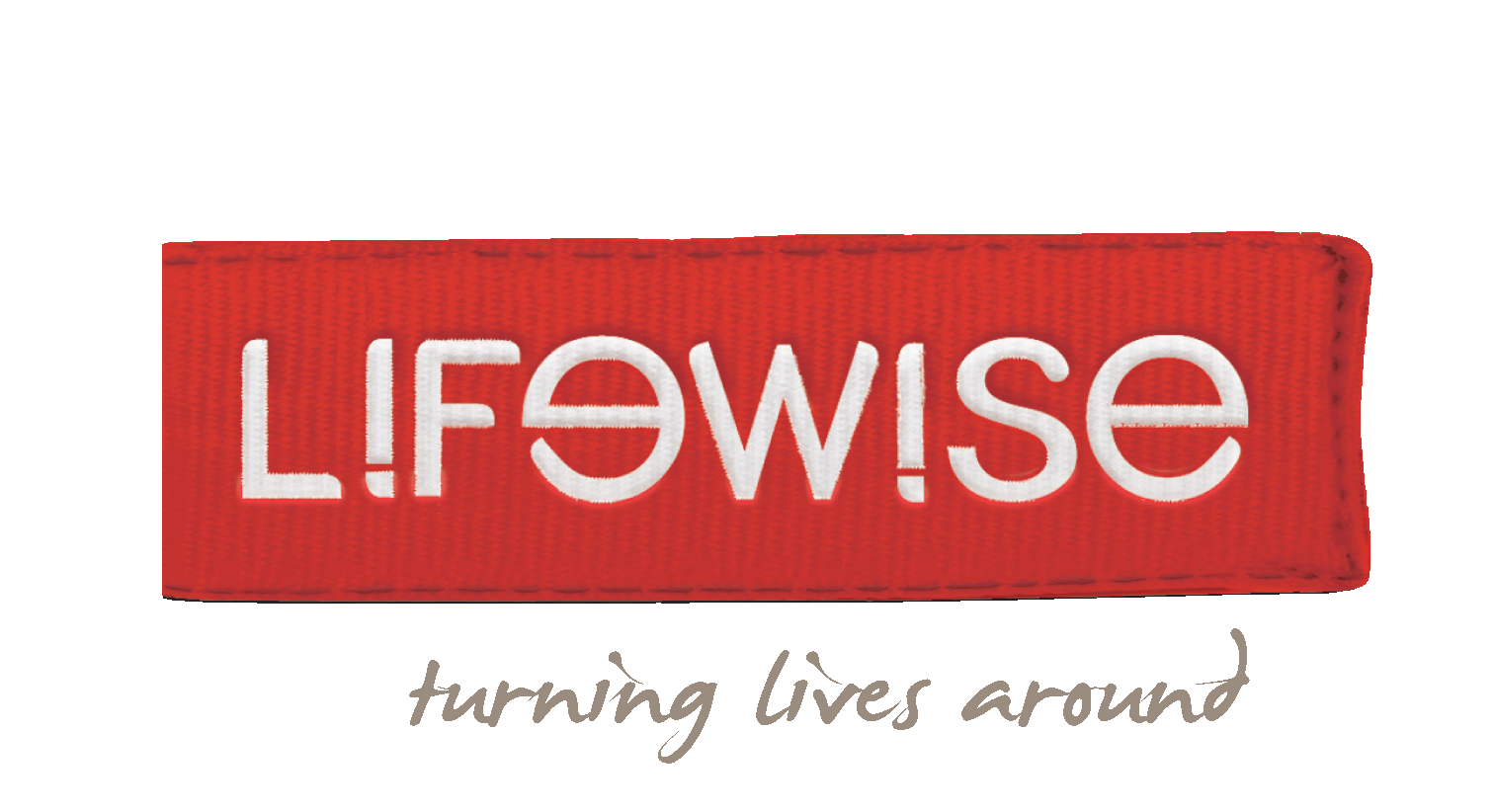 Parenting Through SeparationSeparating from your partner or spouse is usually stressful, but the effects of this can be minimised for your children. This free, four-hour course provides a wealth of information and well-proven ideas that will benefit you and your children.DatesCostThis course is fully funded by the Ministry of Justice and there is no cost to you.RegisterTo register or for more information, contact Jess Haleph. 818 6834, email jessh@lifewise.org.nzOur facilitatorsGriff Richards (Parenting Facilitator)Griff facilitates the Early Years Toolbox, Building Awesome Whanau Toolbox on Tuesday evenings, the Tweens and Teens Toolbox, and all the Parenting Through Separation courses held at New Lynn.818 0204 or griffr@lifewise.org.nzAbout Lifewise Family Services3131 Great North Rd, New Lynnwww.lifewise.org.nz09 818 6834In addition to parenting courses, we provide social work support in the following areas to families living in West Auckland:Parenting AdvocacyHealth/wellbeingCounsellingBudgetingHousingFamily relationshipsFamily ViolenceCommunity Respite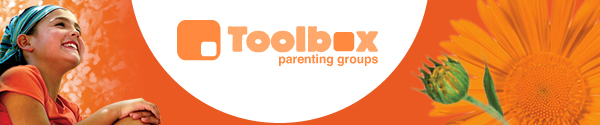 VenueLifewise Family Services, 3131 Great North Rd,New LynnToolbox Courses Cost Sliding scale from gold coin donation up to full cost $75/person or $110/couple. FREE to foster parents and caregivers.VenueLifewise Family Services, 3131 Great North Rd,New LynnToolbox Courses Cost Sliding scale from gold coin donation up to full cost $75/person or $110/couple. FREE to foster parents and caregivers.Early Years (0-6 years)TopicsDifferent parenting stylesThe style that works bestPhysical and emotional needsChildren’s personality typesDifferent ages and stagesHow to engage cooperationHandling more difficult behaviourThe strong-willed childCreating a childhood to rememberThe Five Love LanguagesDatesMonday evenings for six weeks7pm – 9.15pm 30th April 2018 to 4th June 2018Building Awesome Whanau (0-12 years)TopicsBuilding your family on arohaParents are the roof: protecting your whanauThe walls of the whare: boundaries to keep the good stuff in and the bad stuff outKeep it sweet: atmosphere is everythingCool korero: communicationOutside the whare: living in the big worldDatesTuesday evenings for six weeks7pm – 9.15pm1st May 2018 to 5th June 2018Tweens & Teens (12 years +)TopicsWhat makes a teenager tickCreating a positive atmosphereTeenagers and choresLimits and boundariesKeeping them connected to familyCommunication with your teenagerAge appropriate consequencesWhat about sex and dating?Keeping your teenager safeFrom discipline to self-disciplineDatesWednesday evenings for six weeks7pm – 9.15pm2nd May 2018 to 6th June 2018To register or more information: ph: 818 6834              email: familyservices@lifewise.org.nz              web: www.lifewise.org.nzTo register or more information: ph: 818 6834              email: familyservices@lifewise.org.nz              web: www.lifewise.org.nzTo register or more information: ph: 818 6834              email: familyservices@lifewise.org.nz              web: www.lifewise.org.nzTo register or more information: ph: 818 6834              email: familyservices@lifewise.org.nz              web: www.lifewise.org.nzTo register or more information: ph: 818 6834              email: familyservices@lifewise.org.nz              web: www.lifewise.org.nzTo register or more information: ph: 818 6834              email: familyservices@lifewise.org.nz              web: www.lifewise.org.nzTo register or more information: ph: 818 6834              email: familyservices@lifewise.org.nz              web: www.lifewise.org.nz